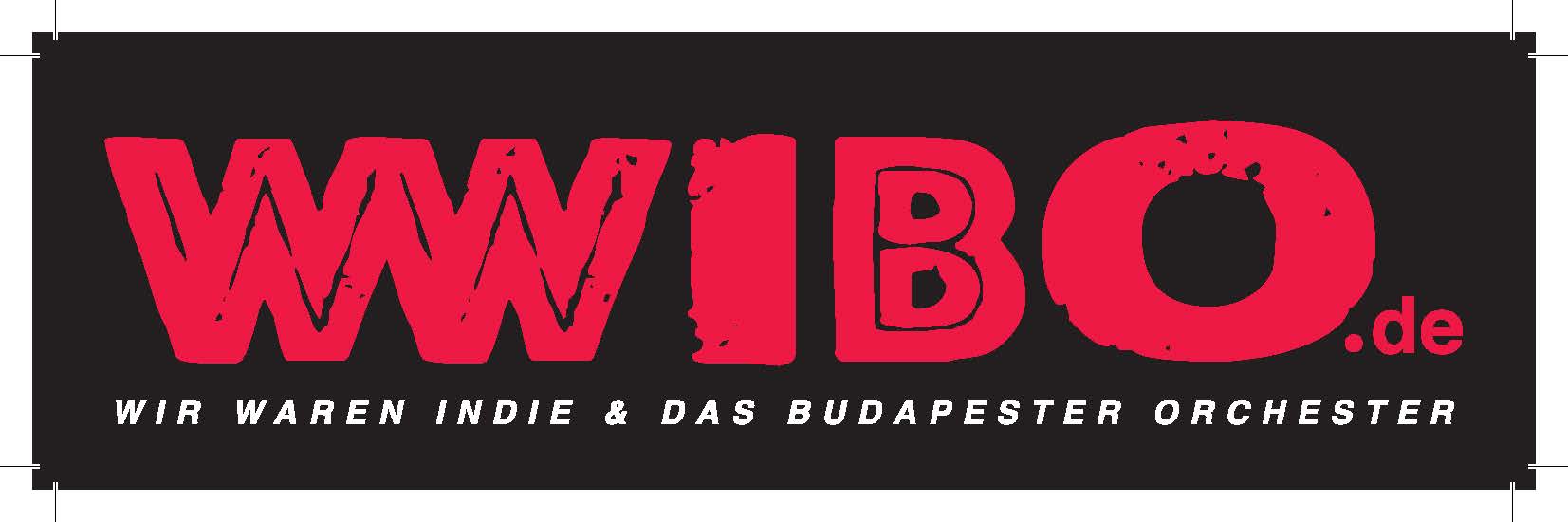 WIR WAREN INDIE UND DAS BUDAPESTER ORCHESTERLauter als JesusWir waren Indie spielt Songs mit deutschen Texten. Selbige handeln überwiegend von Beziehungen, Gefühlen, und all dem Kram, von dem man dachte, die Welt bräuchte nun wirklich nicht mehr Lieder darüber. Was auch stimmte, bis 2011 Wir waren Indie auf der Bildfläche erschien. Ihre Musik ist beeinflusst von Indierock´n Roll, Countrymusik, nordwestfranzösischen Chansons und allen diese Musikrichtung beeinflussenden Musikrichtungen. Bei der aktuellen Formation Wir waren Indie & Das Budapester Orchester spielen:Arne dr/voc 									Iggey voc/gui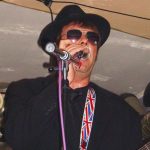 Moni ba					Stef gui/voc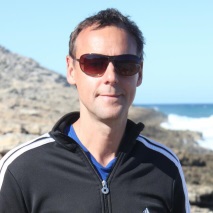 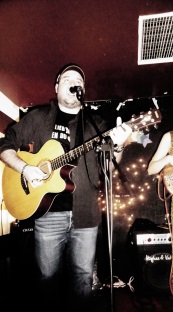 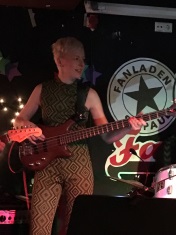 Turner dr	Klaus gui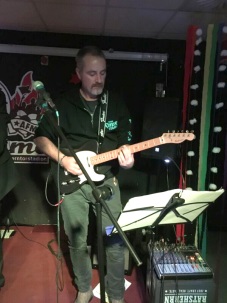 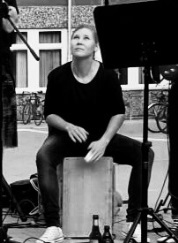 Wir waren Indie & Das Budapester Orchester ist aber zweifelsohne auch live eine Macht! Und nicht nur aber auch lauter als Jesus.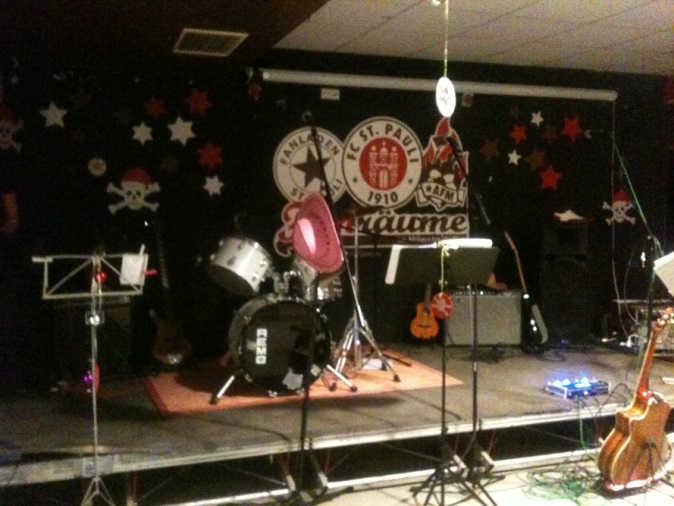 Veröffentlichungen:2010: „Magisch rumsteh´n Auf dem Sampler „St. Pauli Einhundertbei Tapete Records noch unter dem Namen „Teeniemusik“, leider vergriffen.2018: EP „Kostproben“ (Wir Waren Indie)2019: Album „Herzensungelegenheiten“ (Wir Waren Indie)